Środa, 14.04.2021r.Zapraszam do wysłuchania opowiadania:https://www.youtube.com/watch?v=UuCFX15Z1bIPytania do opowiadania:Co działo się rano na wiejskim podwórku?O co kłóciły się kaczki z kurami?Za kim były gęsi? Kto zaatakował drób?Co zrobił pies BurekNazwij zwierzęta przedstawione poniżej. Spróbuj naśladować odgłosy które wydają. 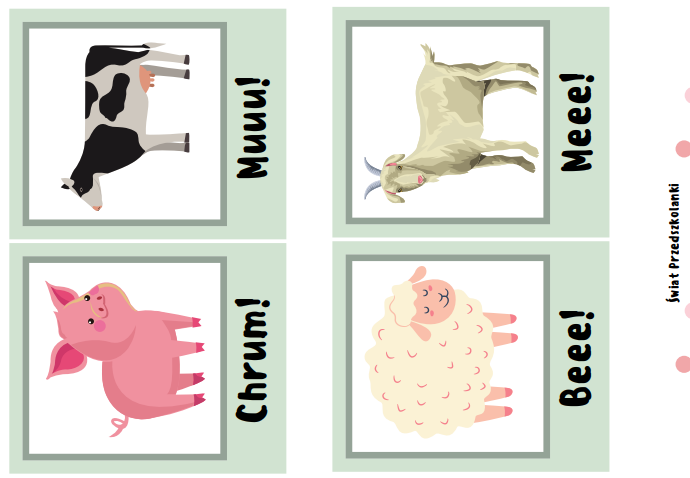 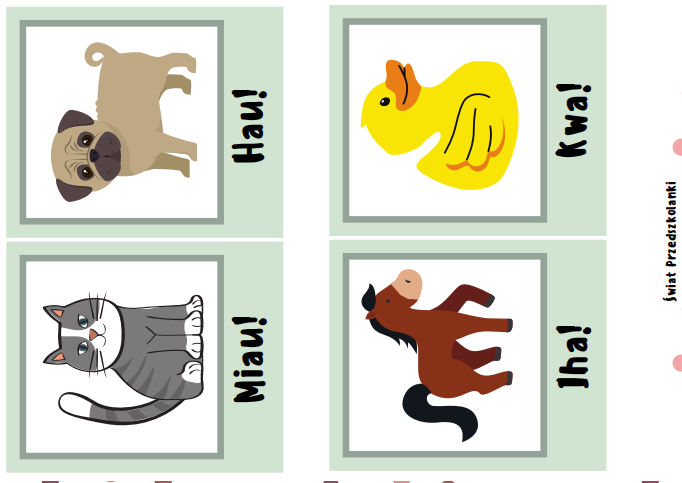 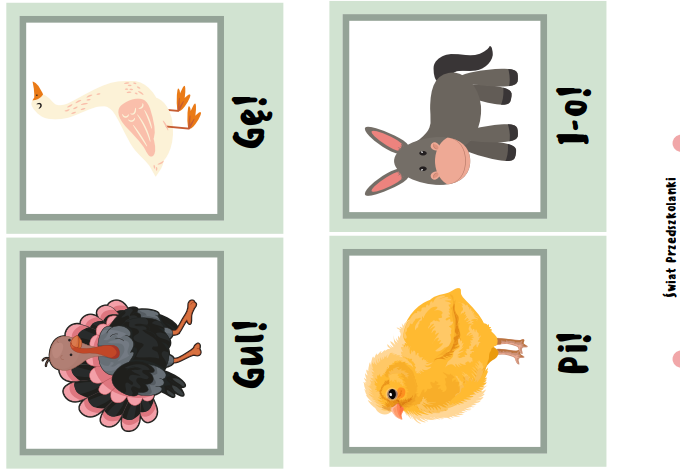 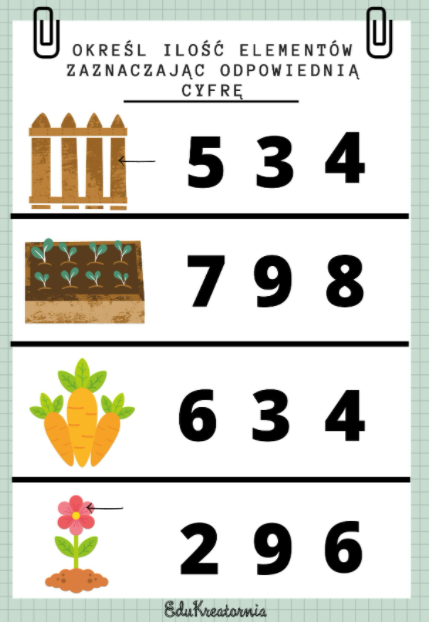 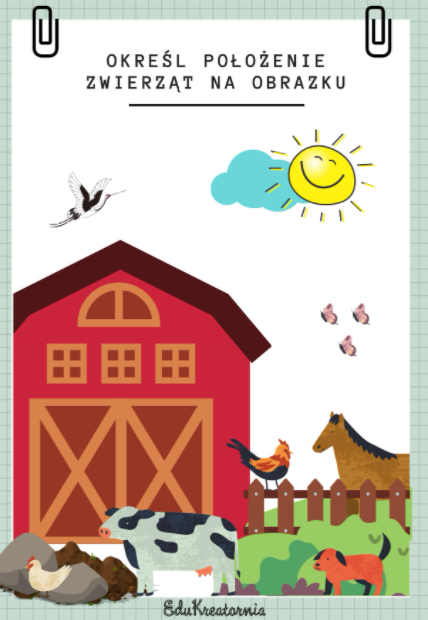 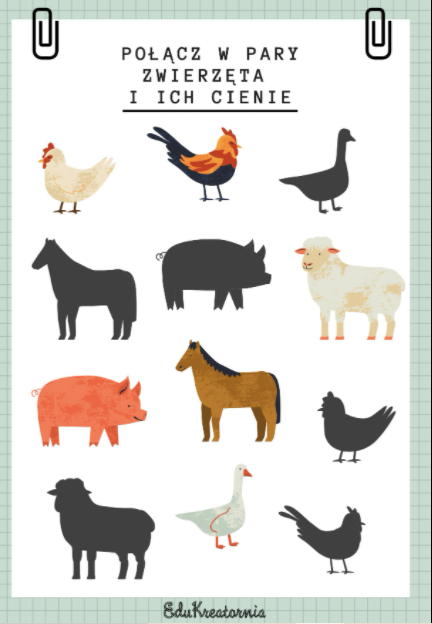 Wykonaj wspólnie z rodzicami zadania:https://view.genial.ly/60609bb8bb465e3901821cec/interactive-content-pracowita-wiosnaby-anna-swic 